4 классТема:  «Жар-птица»  ЛепкаЦели и задачи:расширять представления о скульптуредать понятие о рельефе, как об одном из видов скульптурыучить правильно и выразительно передавать пропорции и форму птицыучить определять величину, расположение изображения в зависимости от форматаучить работать аккуратноразвивать умение анализировать, сравнивать, делать выводывоспитывать интерес к скульптуре                                       Ход  урока:Организационный  момент.Сообщение  темы и целей урока.Показ  картин (определите, к какому виду изобразительного искусства относятся)Объяснение  нового  материала.Оперением горя,Вся сверкает, как заря,
А Иван-дурак ночамиЕё ловит для царя.
Он ей в хвост сумел вцепится,А зовут её…
(Жар-птица.)илиСладких яблок ароматЗаманил ту птицу в сад.Перья светятся огнём,И светло в ночи, как днём.(Жар-птица.)Жар-птицаНаталья ШкондаВ замечательной стране.
На Земле, иль на Луне
Поселилась чудо-птица - 
Настоящая царица.
Удивляют красотой
Перья, хвостик золотой.
Светом радужным искрится...
А зовут ее- Жар-птица.
Жаль, что только лишь во сне
Прилетаешь ты ко мне.Жар-птицаСмотрю на небо звёздное,
Там просто чудеса...
А за звездою яркою
Живёт моя мечта...А вон летит жар-птица,
Пылают два крыла...
Огнями и зарницами
Блестит ночная мгла.Жар-птица с поднебесья
Мне бросила перо,
Оно ладонь согрело
И сказкой ожило...Я верю, что так будет
В волшебном мире грёз...
Ну, а пока проснусь ка,
На небе столько звёзд...Закройте глаза и попробуйте увидеть, услышать, почувствовать сказочную птицу.-Что вы видели?  -Что вы слышали?-Что вы  чувствовали?  (показ  жар-птицы)В народных поверьях и сказках  Птица - символ света, радости и счастья. Зарю в песнях и сказках нередко сравнивают со златокрылой птицей, несущей каждый день по золотому яйцу-Солнцу. Герои сказок отправляются в путь за жар-птицей.  Изображение птицы встречаются повсюду: на посуде, рушнике, кокошнике, на наличниках, в ювелирных украшениях. Это не просто украшения - это оберег, который отгоняет злых духов, защищает человека и его дом.Физкультминутка - игра « Передай  образ  сказочной  птицы»Ветка колышется – раз,Ветка колышется - два,Ветка колышется - три,Волшебная птица на ветке – замри!Жар-птица — сказочная птица, персонаж русских сказок, обычно является целью поиска героя сказки. Перья жар-птицы обладают способностью светить и своим блеском поражают зрение человека. Жар-птица огненная птица, её перья блистают серебром и золотом (у Огнива перья рыже златые), крылья как языки пламени, а глаза светятся как кристалл. По размерам она достигает павлина.Живёт Жар-птица в райском саду Ирии, в золотой клетке. По ночам вылетает из нее и освещает сад собою так ярко, как тысячи зажжённых огней.Добыча жар-птицы сопряжена с большими трудностями и составляет одну из главных задач, которые задает в сказке царь (отец) сыновьям. Добыть жар-птицу удается лишь младшему сыну. Мифологи (Афанасьев) объясняли жар-птицу как олицетворение огня, света, солнца. Жар-птица питается золотыми яблоками, дающими молодость, красоту и бессмертие; когда она поет, из её клюва сыплются жемчуга.Пение жар-птицы исцеляет больных и возвращает зрение слепым. Оставляя в стороне произвольные мифологические объяснения, можно сопоставить жар-птицу со средневековыми, очень популярными и в русской, и в западноевропейской литературе рассказами о птице Феникс, возрождающейся из пепла. Прототипом Жар-птицы является павлин. Молодильные яблоки, в свою очередь, можно сопоставить с плодами гранатового дерева, излюбленного лакомства фениксов.Каждый год, осенью, Жар-птица умирает, а весной возрождается. Иногда можно найти выпавшее перо из хвоста Жар-птицы; внесенное в тёмную комнату, оно заменит самое богатое освещение. Со временем такое перо превращается в золотое.Для ловли Жар-птицы используют золотую клетку с яблоками внутри, как ловушку. Поймать голыми руками её нельзя, так как можно обжечься об её оперение.(показ  жар-птицы)Какого  цвета  птица? Какие цвета  можно использовать?Какие  это цвета? (тёплые) На какую  птицу похожа  жар-птица	?Вы увидели, как  по-разному изображается сказочная птица народными мастерами, давайте, и мы попробуем вылепить птицу – счастья.Вспомним, скульптурные изображения бывают разные.Рельеф – это  скульптурное изображение на  плоскости, хорошо  рассматриваемое  с одной только  стороны.Из  каких  частей  состоит птица?Как скатать  шар-голову?Как скатать овал-туловище?Как делать перья?Что такое стека и для чего она нужна?Как делать узоры на птице?Этапы  последовательной  работы.1.Делаем площадку прямоугольной формы.2. Рисуем  птицу на площадке стеком, не забудьте о величине птицы и композиции расположения.3. Скатайте шарики, овал и колбаски для головы, туловища, хвоста и крыльев.4. Налепите шарики и др., слегка придавливая их, на обозначенное место.5. По желанию украсьте птицу рельефными узорами.Самостоятельная  работа  учащихся.1.Разминка для пальчиков2.Выбор цвета3.Творческая  работа учащихсяУбираются все демонстрационные материалы и пособия.Детям дается установка на проявление творческой фантазии в работах.Постараемся сделать красивую, аккуратную, непохожую на другие работу птицу.Итоги  урока.  Анализ  работ.О каком виде изобразительного искусства мы говорили?Что такое рельеф?С каким материалом мы сегодня работали?Чему мы научились на уроке?Что узнали о жар-птице?Что было легко, а что вызвало затруднения?Выставка работ. Дети демонстрируют свои работы. Предлагаю обсудить работы.-Какая работа самая красивая? Почему?-У кого птица самая веселая, сказочная, изящная … птица?-Что бы вам хотелось добавить или исправить в работе?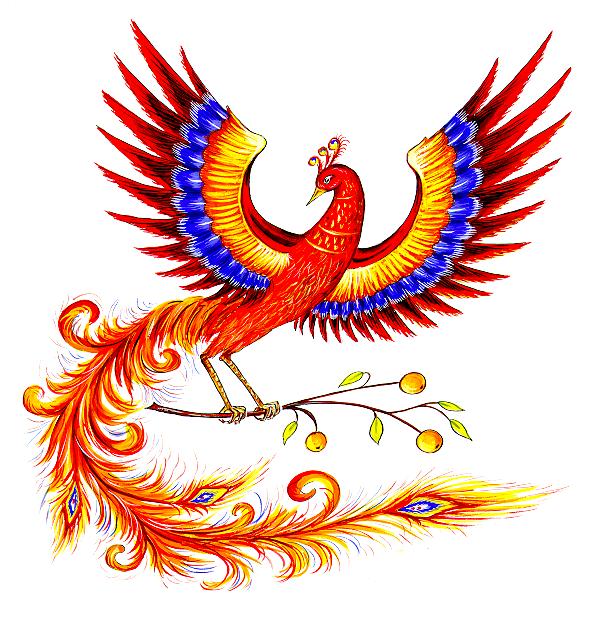 Жар-птица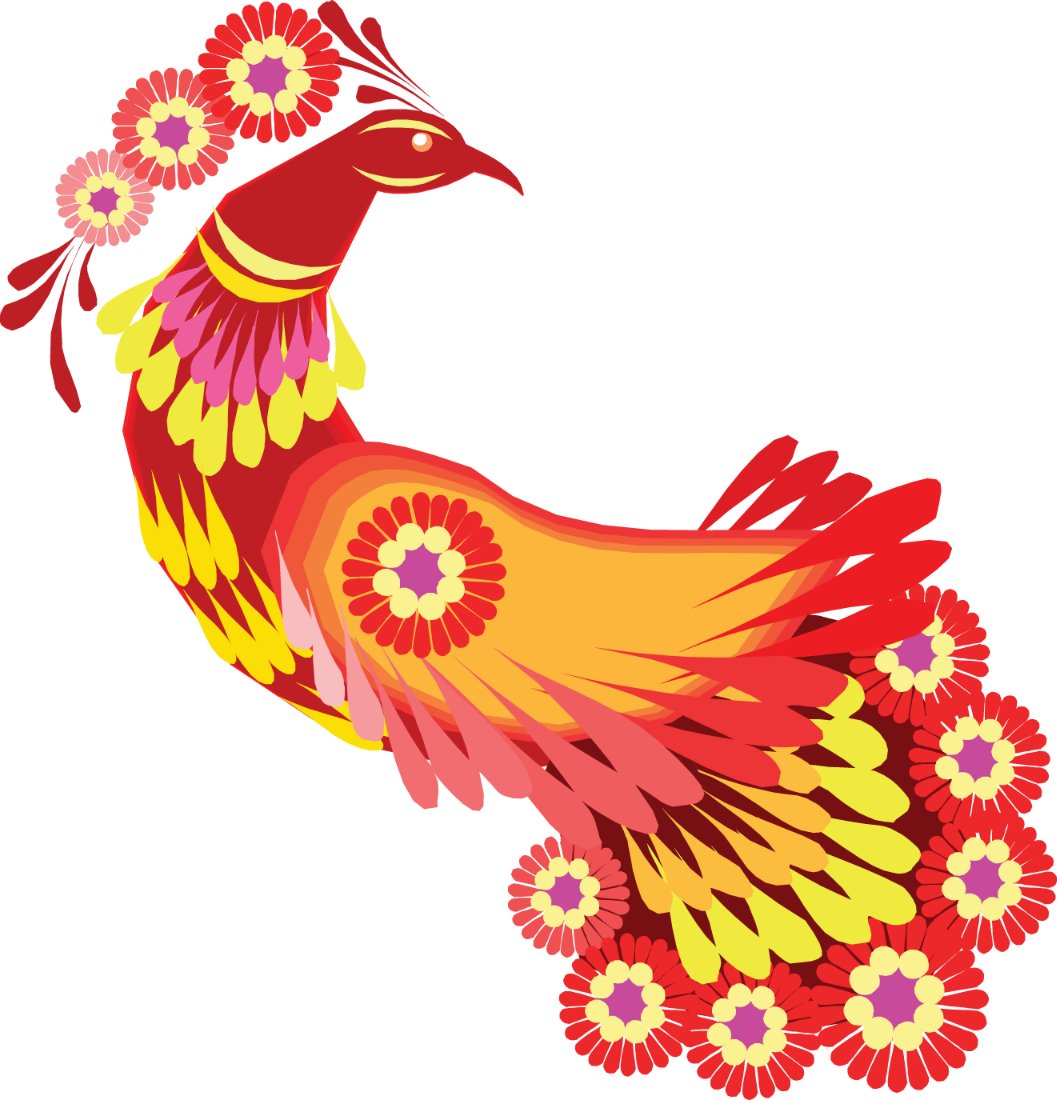 Жар-птица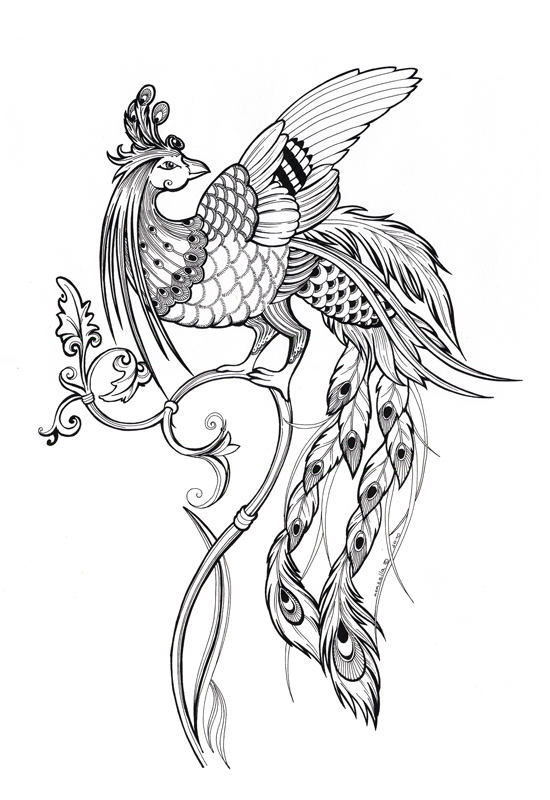 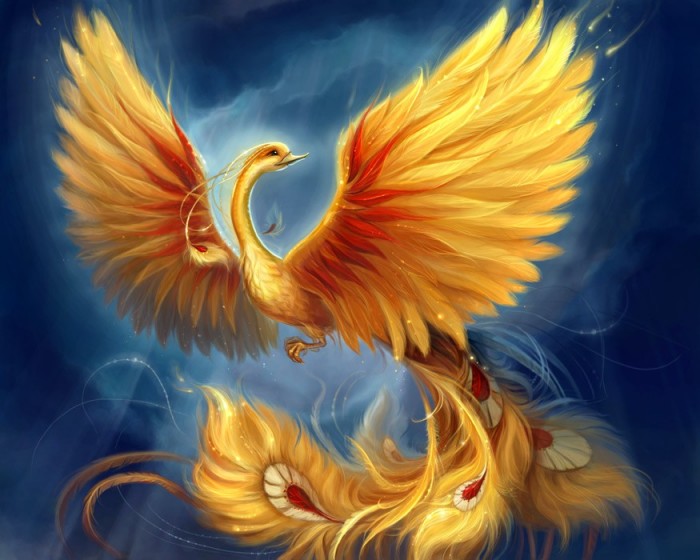 